Klau GmbHHerr KlauDiebesweg 666666 Räuberstadt			Datum				26.04.2013Bewerbung als Tresorknacker / Ihre Stellenanzeige im Räuberblatt vom 05.06.2008Sehr geehrter Herr Klau,Sie benötigen Verstärkung in Ihrem Team?Ich habe nicht nur jahrelange Erfahrung als Tresorknacker und Türaufbrecher, sondern bin auch äußerst sorgfältig und zuverlässig bei meiner Arbeit.Durch meine Team und Hilfsbereitschaft war ich bei meinen bisherigen Vorgesetzten und Kollegen gleichermaßen geschätzt und geachtet.Aufgrund meiner vielseitigen Erfahrungen und Kenntnisse bin ich eine Bereicherung für jedes Team und verliere auch in turbulenten Zeiten niemals den Überblick.Mein Spaß an der Arbeit und meine Offenheit für neue Herausforderungen machen mich schnell zu einer treibenden Kraft in jedem Team.Wenn Sie noch mehr über mich erfahren wollen freue ich mich auf ein persönliches Gespräch, bei dem Sie sich von meinen Fähigkeiten überzeugen können.Mit freundlichen GrüßenM MustermannAnlageBewerbungsmappeMusterstadt, 26.04.2013_______________________           Max MustermannBewerbungBewerbungBewerbungals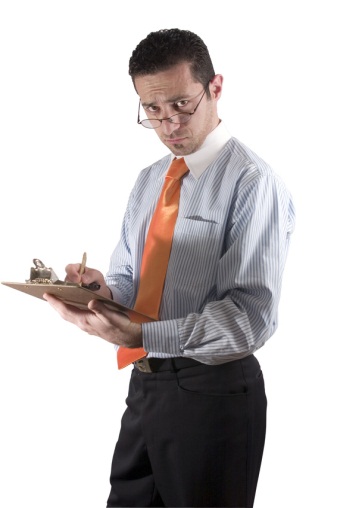 IndustriekaufmannIndustriekaufmannKontaktStraßePlz OrtTelefonE-mail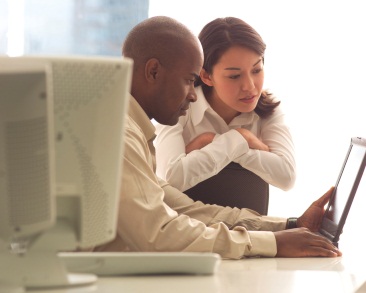 KontaktStraßePlz OrtTelefonE-mailMax MustermannMusterstraße 388888 Musterstadt 01223 / 888 999,  M.Mustermann@web.deLebenslaufMax MustermannMusterstraße 388888 Musterstadt 01223 / 888 999,  M.Mustermann@web.dePersönliche DatenGeburtsdatum, -ortFamilienstandStaatsangehörigkeit11.05.1967, Musterstadtverheiratet, zwei Kinderdeutsch11.05.1967, Musterstadtverheiratet, zwei KinderdeutschBerufspraxis01/2004 - heute03/1987 - 12/200408/1986 - 02/1987IndustriekaufmannFirma Aus- und Eingang, MusterstadtIndustriekaufmannFirma Klau GmbH in DiebeshausenIndustriekaufmannFirma Raubzug + Diebstahl in RäuberstadtIndustriekaufmannFirma Aus- und Eingang, MusterstadtIndustriekaufmannFirma Klau GmbH in DiebeshausenIndustriekaufmannFirma Raubzug + Diebstahl in RäuberstadtBerufsausbildung08/1983 - 07/1986Ausbildung zum IndustriekaufmannFirma Raubzug + Diebstahl in RäuberstadtAusbildung zum IndustriekaufmannFirma Raubzug + Diebstahl in RäuberstadtSchulausbildung1973 - 19771977 - 1983Grundschule, MusterstadtRealschule, MusterstadtGrundschule, MusterstadtRealschule, MusterstadtLebenslaufLebenslaufSeite 2Fortbildung29.10.200225.02.2002 – 22.07.2002PrüfungEuropäischer Computer Führerschein ECDLMit Zertifikat Gesellschaft für Informatik eV.Berufs- und arbeitspädagogische Qualifikation für die Berufsausbildung in der gewerblichen Wirtschaft mit IHK Abschluss in FreudenstadtPrüfungEuropäischer Computer Führerschein ECDLMit Zertifikat Gesellschaft für Informatik eV.Berufs- und arbeitspädagogische Qualifikation für die Berufsausbildung in der gewerblichen Wirtschaft mit IHK Abschluss in FreudenstadtBesondere KenntnisseFremdsprachenEDV-KenntnisseFührerscheineInteressenEnglisch, in Wort und SchriftSAP/R3Windows 95/98/Me/2000, MS-Office,verschiedene Grafik- und Bildbearbeitungs-programme sowie HTML-ProgrammierungKlasse III, IV und VEDVEnglisch, in Wort und SchriftSAP/R3Windows 95/98/Me/2000, MS-Office,verschiedene Grafik- und Bildbearbeitungs-programme sowie HTML-ProgrammierungKlasse III, IV und VEDV